Supplemental Appendix A for ‘Museum specimens reveal life history variation in Plethodon montanus’ by Caruso and Rissler.-Nicholas M. Caruso  -Leslie J. Rissler 9 August 2019Fig. S1: Location of museum specimens within the range of Plethodon montanus. Inset map shows the location of P. montanus’ range in the Eastern United States. 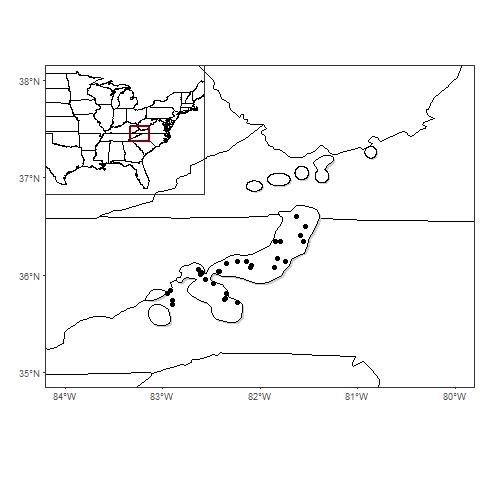 Table S2: Minimum, median, and maximum for the explanatory variables used to model reproduction and maturation of P. montanus across its range. Climate variables were extracted for each geographic location using the WORLDCLIM database (Hijmans et al., 2005).Fig. S2 Examples of femur cross sections for a) one-, b) three-, c) eight-, and d) five-year old salamanders; a) and b) show no signs of endosteal bone remodeling. All images were taken with the same total magnification (100x) and the scale bar shows 10μm. 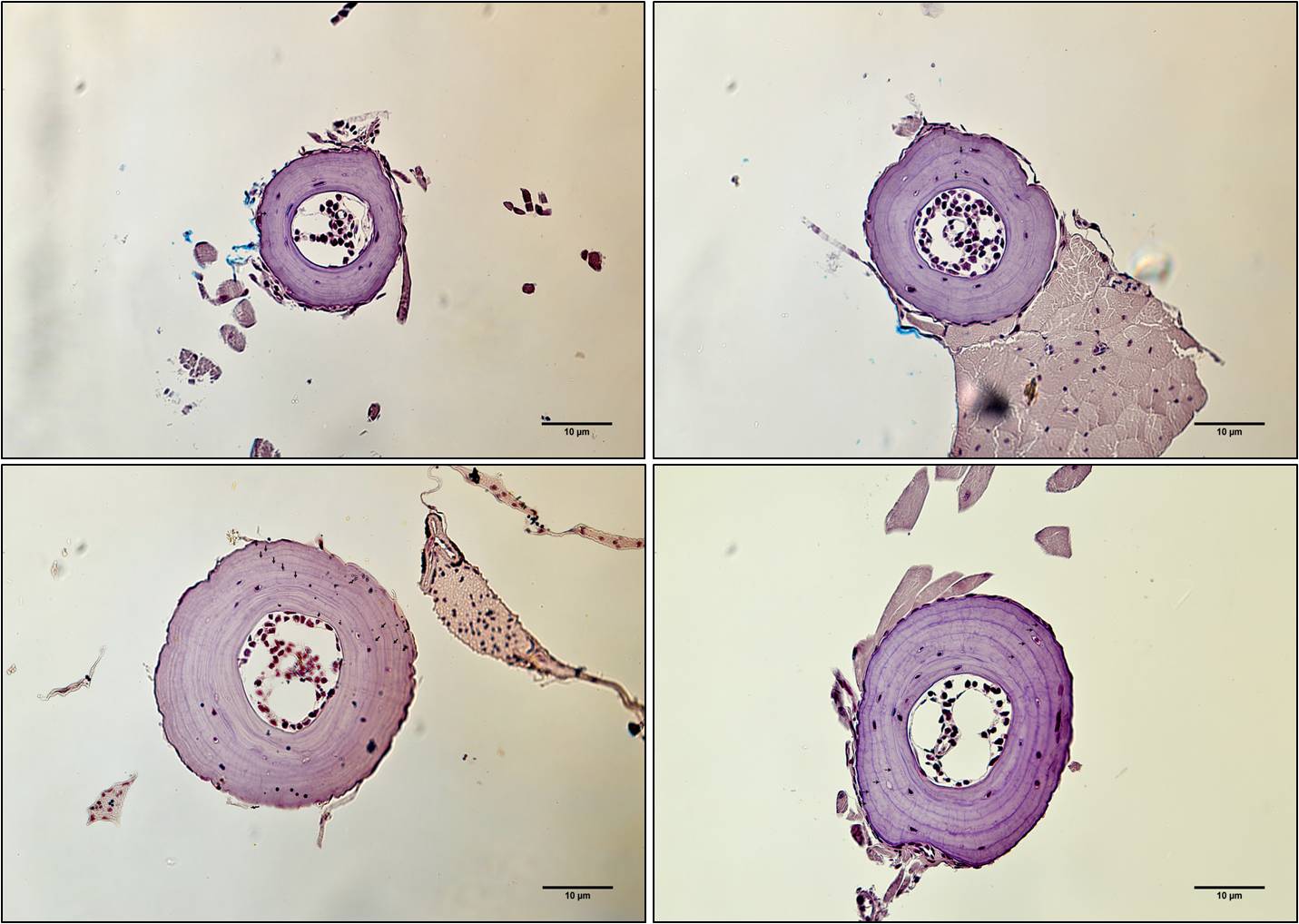 Table S2: Sample sizes for lost LAG and growth portions of the skeletochronology model.VariableMinMedianMaxLatitude35.697836.036336.5956Elevation (m)91211411467Annual Average Temperature (oC)8.29.810.9Temperature Seasonality(Standard deviation*100)69177067.57262Annual Precipitation (mm)124214181601Precipitation Seasonality(Coefficient of Variation)91012SiteLost LAGsGrowthGrowthGrowthSiteLost LAGsJUVMFSPG6103140IMG5—99HG32122430BBT33123047CG—152